Devolução ao FornecedorPara realizar o processo de devolução ao fornecedor é necessário que os produtos estejam marcados como defeito, para isso será necessário primeiro realizar um inventário de Defeito dando entrada, dessa forma, nos produtos com DEFEITO.Passo 1:Realizar o inventário no SetaAPP Inventário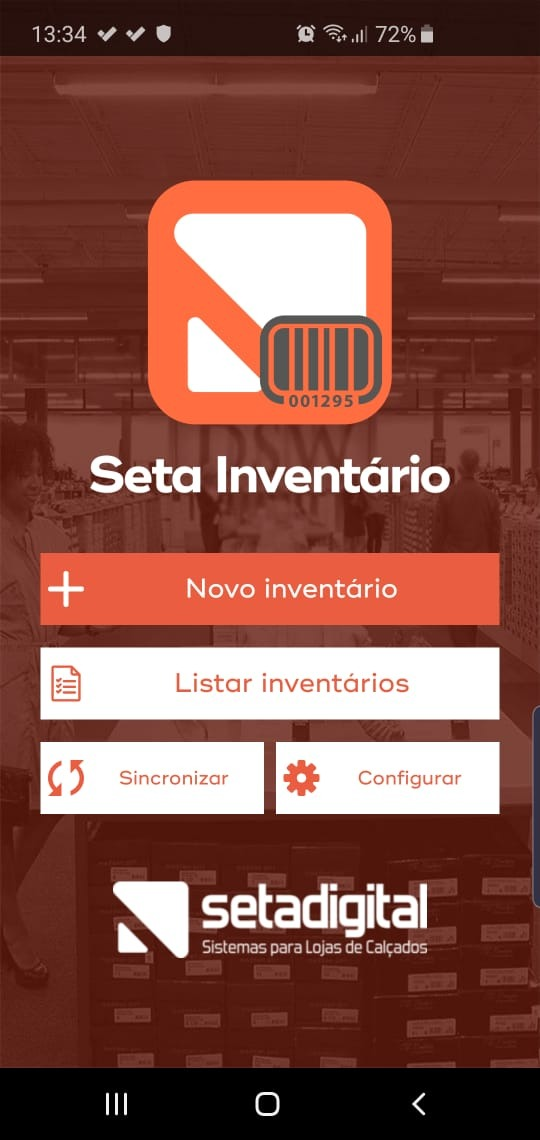 Ao finalizar toda a contagem dos produtos com defeito, entre em Listar Inventários, selecione o inventário realizado e clique em “Enviar e-mail com o arquivo”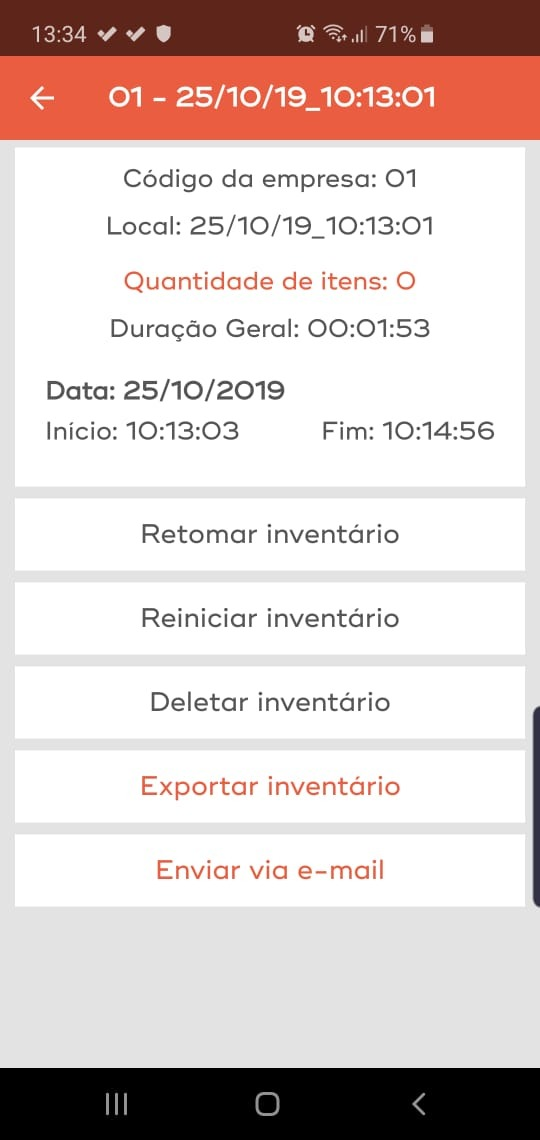 Baixe o arquivo do e-mail para a pasta c:\setaarquivos e renomeie para inventariocoletor.txtEntre no SetaERP, módulo Retaguarda, Estoques e selecione a opção Inventário dos Defeitos. Informe o nome do local inventariadoSelecione a opção Importar arquivos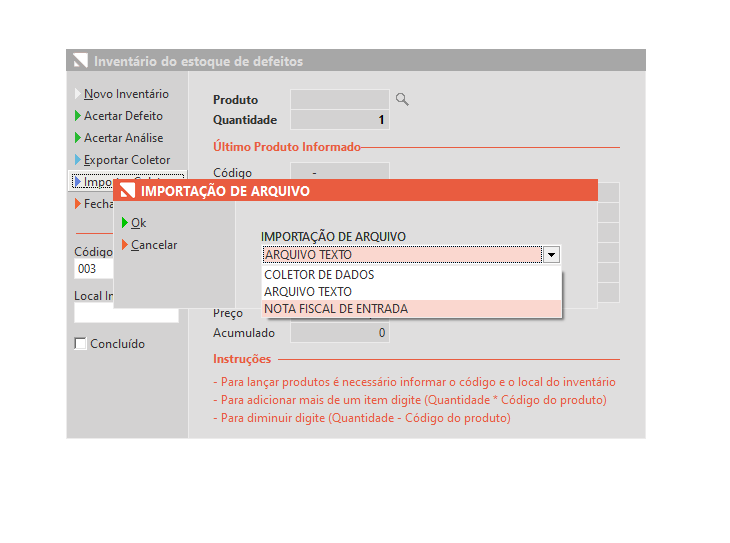 Clique em Acertar DefeitoMarque a opção ENTRADAAcerte o inventárioPasso 2:Certifique que o computador que vai emitir a nota fiscal está com o certificado digital instalado corretamente em Retaguarda, Configurações, Notas Fiscais Eletrônicas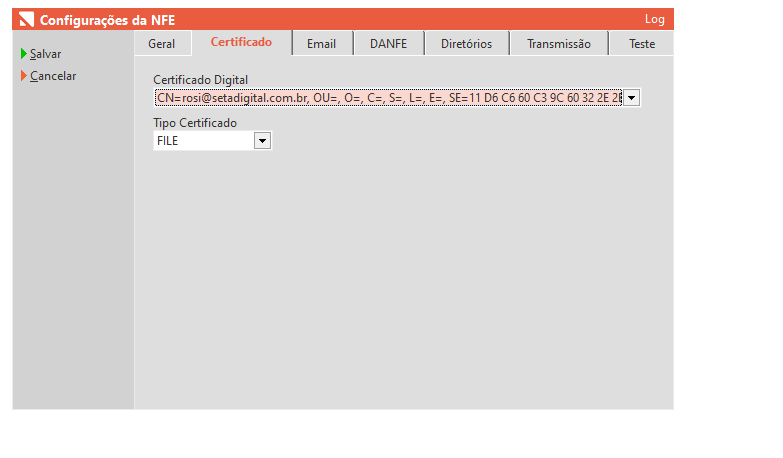 No Retaguarda, Estoque, Devolução ao Fornecedor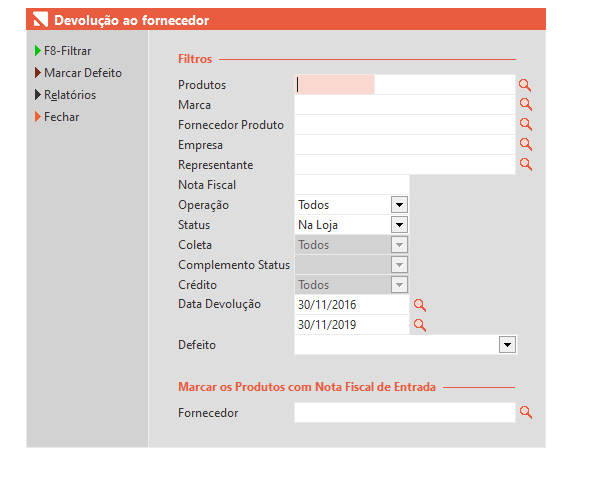 Filtre a Operação DEFEITONa opção MARCAR OS PRODUTOS COM NOTA FISCAL DE ENTRADA, informe qual fornecedor será relacionado: Sobral, Fortaleza ou Farroupilha.Clique em Filtrar.Verifique se o valor que será enviado a Grendene clicando em DISPONIBILIDADEE clique em DevolverNa tela de impressão de nota será necessário seguir os seguintes passos antes da emissão da nota fiscal: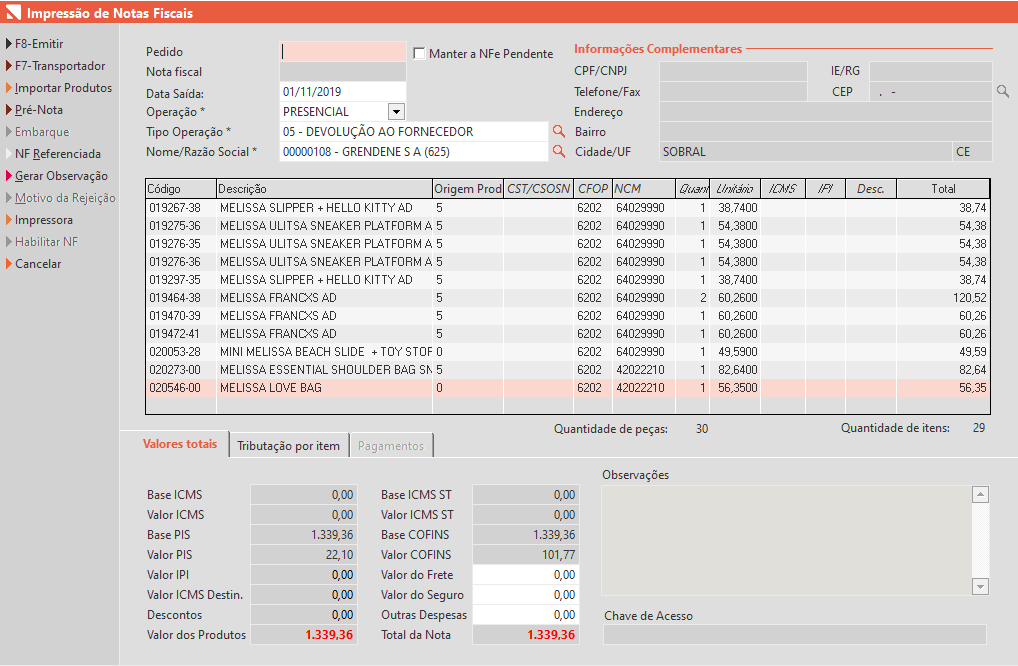 Informe o Nome/Razão Social novamente, para que o Seta carregue corretamente os dados complementares da GrendeneClique em NF Referenciada, confira os dados e clique em Emitir NF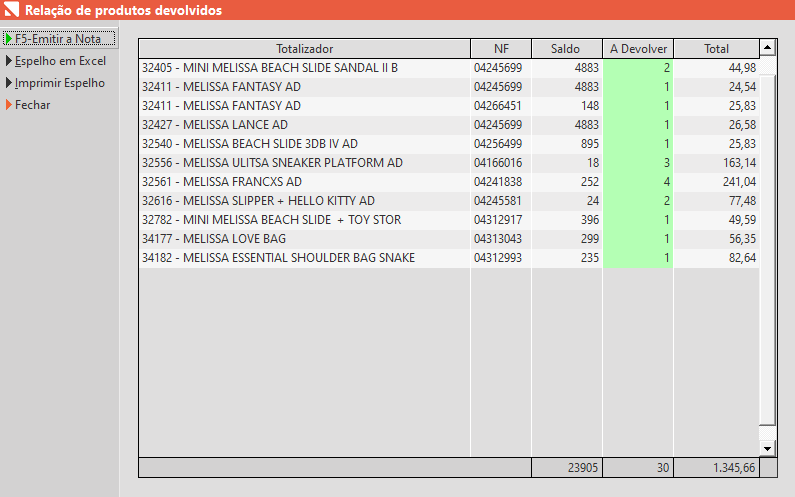 Clique em Gerar ObservaçõesInforme os dados da Transportadora 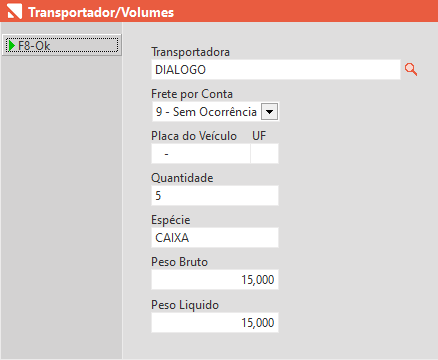 E depois é necessário Emitir a Nota FiscalOutras formas de marcar o produto como DEFEITODevolução ao cliente:Quando o cliente entrar em contato com o SAC e informar o produto adquirido chegou com defeito será necessário fazer uma devolução ao cliente com defeito:Para isso, entre no Retaguarda, Vendas, Devolução ao Cliente.Identifique o cliente e o numero do documento fiscal.Identifique qual produto do pedido esta sendo devolvido com defeito.Tecle F4 e informe as informações do Defeito e o Motivo.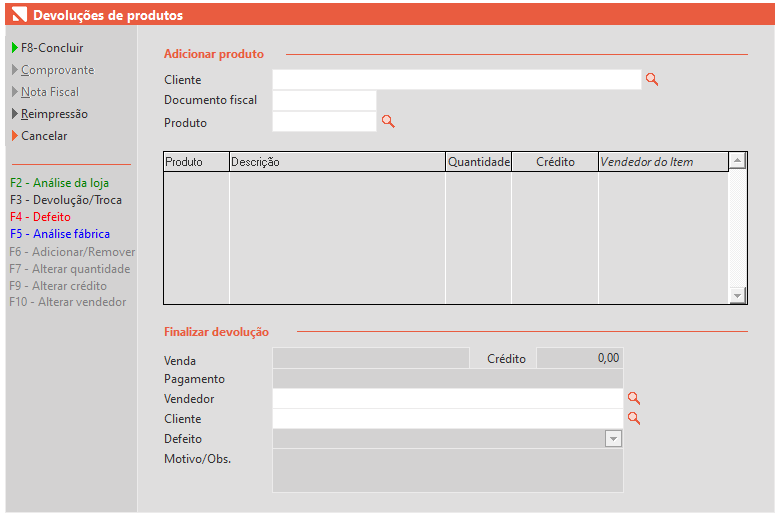 Marcar defeito:Quando for encontrado algum produto com defeito no estoque e for necessário remove-lo da relação de produtos saudáveis:Entre em Retaguarda, Estoques, Devolução ao Fornecedor, Marcar DefeitoInforme o código do produto com defeito, informe o Defeito encontrado e o motivo e, na coluna DEFEITO adicione a quantidade de produtos que estão com defeito.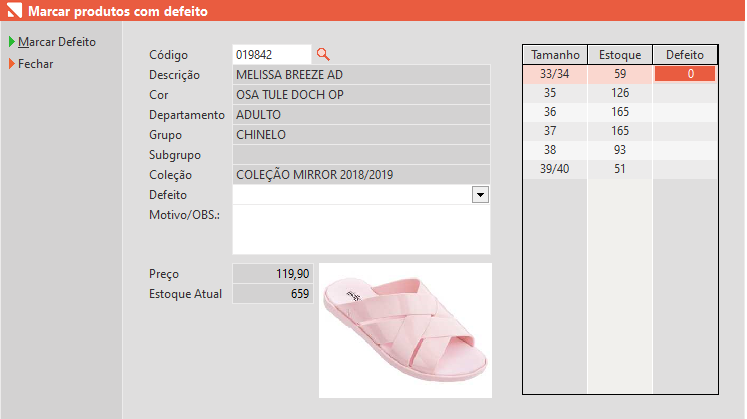 